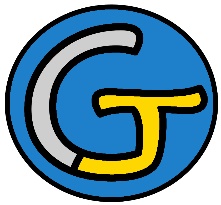 Rallye Lecture Cycle 3L’assassin habite à côtéFlorence Dutruc-Rosset (éditions Mini Syros)L’assassin habite à côtéFlorence Dutruc-Rosset (éditions Mini Syros)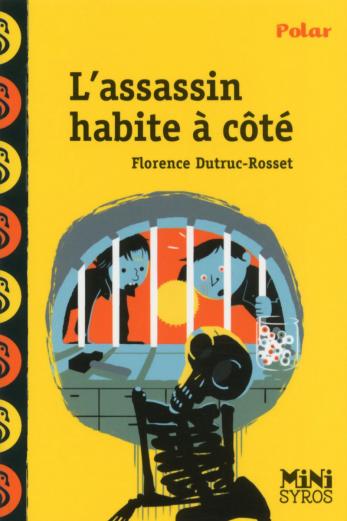 1 - Pourquoi l’arrivée du nouveau voisin est-elle un évènement ? 	a) Car la maison est en travaux depuis longtemps.	b) Car la maison est abandonnée depuis longtemps.			c) Car le narrateur aime faire peur aux voisins.1 - Pourquoi l’arrivée du nouveau voisin est-elle un évènement ? 	a) Car la maison est en travaux depuis longtemps.	b) Car la maison est abandonnée depuis longtemps.			c) Car le narrateur aime faire peur aux voisins.6 - Comment s’appelle l’ami du narrateur ?	a) Il s’appelle Totor.	b) Il s’appelle Momo.	c) Il s’appelle Dédé.2 - Comment s’appelle le chat du narrateur ?	a) Il s’appelle Mozart.	b) Il s’appelle Zidane.	c) Il s’appelle Figaro.2 - Comment s’appelle le chat du narrateur ?	a) Il s’appelle Mozart.	b) Il s’appelle Zidane.	c) Il s’appelle Figaro.7 - Comment le narrateur et son ami entrent-ils dans la maison du voisin ?	a) Grâce à un carreau cassé.	b) Grâce à un trou sur le toit.	c) Grâce à un tunnel dans le jardin.3 - Qu’est-ce qui effraie le narrateur en tout premier ?	a) Il entend un cri de dinosaure.	b) Il entend un cri d’homme.	c) Il entend un cri de femme.3 - Qu’est-ce qui effraie le narrateur en tout premier ?	a) Il entend un cri de dinosaure.	b) Il entend un cri d’homme.	c) Il entend un cri de femme.8 - Que découvrent-ils dans le sous-sol ?	a) Ils découvrent un bras d’enfant.	b) Ils découvrent un squelette.	c) Ils découvrent le chat du narrateur.4 - Comment est la dame quand le narrateur la voit sortir ?	a) Elle boite beaucoup.	b) Elle a l’air perdue.	c) Il ne la voit pas sortir.4 - Comment est la dame quand le narrateur la voit sortir ?	a) Elle boite beaucoup.	b) Elle a l’air perdue.	c) Il ne la voit pas sortir.9 - Où vont le narrateur et son ami le lendemain ?	a) Ils vont au cinéma.	b) Ils vont à la fête foraine.	c) Ils vont au centre aéré.5 - Comment réagissent les parents du narrateur quand il leur raconte ce qu’il a entendu ?	a) Ils sont très amusés.	b) Ils sont très inquiets.	c) Ils ne le croient pas.5 - Comment réagissent les parents du narrateur quand il leur raconte ce qu’il a entendu ?	a) Ils sont très amusés.	b) Ils sont très inquiets.	c) Ils ne le croient pas.10 - Pourquoi le narrateur se rend-il régulièrement chez son voisin, à la fin de l’histoire ?	a) Pour apprendre son métier.	b) Pour réparer ses bêtises.	c) Pour chercher son chat.Rallye Lecture Cycle 3Rallye Lecture Cycle 3Rallye Lecture Cycle 3Rallye Lecture Cycle 3Rallye Lecture Cycle 3L’assassin habite à côtéFlorence Dutruc-Rosset (éditions Mini Syros)L’assassin habite à côtéFlorence Dutruc-Rosset (éditions Mini Syros)L’assassin habite à côtéFlorence Dutruc-Rosset (éditions Mini Syros)L’assassin habite à côtéFlorence Dutruc-Rosset (éditions Mini Syros)L’assassin habite à côtéFlorence Dutruc-Rosset (éditions Mini Syros)L’assassin habite à côtéFlorence Dutruc-Rosset (éditions Mini Syros)L’assassin habite à côtéFlorence Dutruc-Rosset (éditions Mini Syros)L’assassin habite à côtéFlorence Dutruc-Rosset (éditions Mini Syros)CORRECTIONCORRECTIONCORRECTIONCORRECTIONCORRECTION1 - Pourquoi l’arrivée du nouveau voisin est-elle un évènement ? b) Car la maison est abandonnée depuis longtemps.		1 - Pourquoi l’arrivée du nouveau voisin est-elle un évènement ? b) Car la maison est abandonnée depuis longtemps.		1 - Pourquoi l’arrivée du nouveau voisin est-elle un évènement ? b) Car la maison est abandonnée depuis longtemps.		1 - Pourquoi l’arrivée du nouveau voisin est-elle un évènement ? b) Car la maison est abandonnée depuis longtemps.		1 - Pourquoi l’arrivée du nouveau voisin est-elle un évènement ? b) Car la maison est abandonnée depuis longtemps.		1 - Pourquoi l’arrivée du nouveau voisin est-elle un évènement ? b) Car la maison est abandonnée depuis longtemps.		1 - Pourquoi l’arrivée du nouveau voisin est-elle un évènement ? b) Car la maison est abandonnée depuis longtemps.		6 - Comment s’appelle l’ami du narrateur ?a) Il s’appelle Totor.6 - Comment s’appelle l’ami du narrateur ?a) Il s’appelle Totor.6 - Comment s’appelle l’ami du narrateur ?a) Il s’appelle Totor.6 - Comment s’appelle l’ami du narrateur ?a) Il s’appelle Totor.6 - Comment s’appelle l’ami du narrateur ?a) Il s’appelle Totor.6 - Comment s’appelle l’ami du narrateur ?a) Il s’appelle Totor.2 - Comment s’appelle le chat du narrateur ?a) Il s’appelle Mozart.2 - Comment s’appelle le chat du narrateur ?a) Il s’appelle Mozart.2 - Comment s’appelle le chat du narrateur ?a) Il s’appelle Mozart.2 - Comment s’appelle le chat du narrateur ?a) Il s’appelle Mozart.2 - Comment s’appelle le chat du narrateur ?a) Il s’appelle Mozart.2 - Comment s’appelle le chat du narrateur ?a) Il s’appelle Mozart.2 - Comment s’appelle le chat du narrateur ?a) Il s’appelle Mozart.7 - Comment le narrateur et son ami entrent-ils dans la maison du voisin ?a) Grâce à un carreau cassé.7 - Comment le narrateur et son ami entrent-ils dans la maison du voisin ?a) Grâce à un carreau cassé.7 - Comment le narrateur et son ami entrent-ils dans la maison du voisin ?a) Grâce à un carreau cassé.7 - Comment le narrateur et son ami entrent-ils dans la maison du voisin ?a) Grâce à un carreau cassé.7 - Comment le narrateur et son ami entrent-ils dans la maison du voisin ?a) Grâce à un carreau cassé.7 - Comment le narrateur et son ami entrent-ils dans la maison du voisin ?a) Grâce à un carreau cassé.3 - Qu’est-ce qui effraie le narrateur en tout premier ?c) Il entend un cri de femme.3 - Qu’est-ce qui effraie le narrateur en tout premier ?c) Il entend un cri de femme.3 - Qu’est-ce qui effraie le narrateur en tout premier ?c) Il entend un cri de femme.3 - Qu’est-ce qui effraie le narrateur en tout premier ?c) Il entend un cri de femme.3 - Qu’est-ce qui effraie le narrateur en tout premier ?c) Il entend un cri de femme.3 - Qu’est-ce qui effraie le narrateur en tout premier ?c) Il entend un cri de femme.3 - Qu’est-ce qui effraie le narrateur en tout premier ?c) Il entend un cri de femme.8 - Que découvrent-ils dans le sous-sol ?b) Ils découvrent un squelette.8 - Que découvrent-ils dans le sous-sol ?b) Ils découvrent un squelette.8 - Que découvrent-ils dans le sous-sol ?b) Ils découvrent un squelette.8 - Que découvrent-ils dans le sous-sol ?b) Ils découvrent un squelette.8 - Que découvrent-ils dans le sous-sol ?b) Ils découvrent un squelette.8 - Que découvrent-ils dans le sous-sol ?b) Ils découvrent un squelette.4 - Comment est la dame quand le narrateur la voit sortir ?c) Il ne la voit pas sortir.4 - Comment est la dame quand le narrateur la voit sortir ?c) Il ne la voit pas sortir.4 - Comment est la dame quand le narrateur la voit sortir ?c) Il ne la voit pas sortir.4 - Comment est la dame quand le narrateur la voit sortir ?c) Il ne la voit pas sortir.4 - Comment est la dame quand le narrateur la voit sortir ?c) Il ne la voit pas sortir.4 - Comment est la dame quand le narrateur la voit sortir ?c) Il ne la voit pas sortir.4 - Comment est la dame quand le narrateur la voit sortir ?c) Il ne la voit pas sortir.9 - Où vont le narrateur et son ami le lendemain ?b) Ils vont à la fête foraine.9 - Où vont le narrateur et son ami le lendemain ?b) Ils vont à la fête foraine.9 - Où vont le narrateur et son ami le lendemain ?b) Ils vont à la fête foraine.9 - Où vont le narrateur et son ami le lendemain ?b) Ils vont à la fête foraine.9 - Où vont le narrateur et son ami le lendemain ?b) Ils vont à la fête foraine.9 - Où vont le narrateur et son ami le lendemain ?b) Ils vont à la fête foraine.5 - Comment réagissent les parents du narrateur quand il leur raconte ce qu’il a entendu ?c) Ils ne le croient pas.5 - Comment réagissent les parents du narrateur quand il leur raconte ce qu’il a entendu ?c) Ils ne le croient pas.5 - Comment réagissent les parents du narrateur quand il leur raconte ce qu’il a entendu ?c) Ils ne le croient pas.5 - Comment réagissent les parents du narrateur quand il leur raconte ce qu’il a entendu ?c) Ils ne le croient pas.5 - Comment réagissent les parents du narrateur quand il leur raconte ce qu’il a entendu ?c) Ils ne le croient pas.5 - Comment réagissent les parents du narrateur quand il leur raconte ce qu’il a entendu ?c) Ils ne le croient pas.5 - Comment réagissent les parents du narrateur quand il leur raconte ce qu’il a entendu ?c) Ils ne le croient pas.10 - Pourquoi le narrateur se rend-il régulièrement chez son voisin, à la fin de l’histoire ?a) Pour apprendre son métier.10 - Pourquoi le narrateur se rend-il régulièrement chez son voisin, à la fin de l’histoire ?a) Pour apprendre son métier.10 - Pourquoi le narrateur se rend-il régulièrement chez son voisin, à la fin de l’histoire ?a) Pour apprendre son métier.10 - Pourquoi le narrateur se rend-il régulièrement chez son voisin, à la fin de l’histoire ?a) Pour apprendre son métier.10 - Pourquoi le narrateur se rend-il régulièrement chez son voisin, à la fin de l’histoire ?a) Pour apprendre son métier.10 - Pourquoi le narrateur se rend-il régulièrement chez son voisin, à la fin de l’histoire ?a) Pour apprendre son métier.Question1234455678910Points111111111111